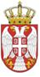         Република СрбијаОСНОВНА ШКОЛА „КРАЉ ПЕТАР  I“        Ниш, Војводе Путника бр. 1           Број: 610-115/4-2-2019- 04        Датум: 24. 01. 2019. године	    Седница бр. 4ИЗВОД ИЗ ЗАПИСНИКА  Са седнице Шкослког одбора Основне школе „Краљ Петар I„ у Нишуодржане 24. 01. 2019.  године у Наставничкој канцеларији ОДЛУКЕ1. Донета Одлука о усвајању записника са претходне седнице Школског одбора	2.  Донета Одлука о усвајању Извештаја о попису имовине и обавеза са стањем на дан 31. 12. 2018. годину;3. Донета Одлука о доношењу План набавки за 2019. годину	4. Донета Одлука о усвајању Извештаја о спровођењу плана мера за отклањање и ублажавање неравномерне заступљености полова у 2018. години;	5. Донета Одлука о доношењу Плана мера за отклањање или ублажавање неравномерне заступљености полова у 2019. години.								Записничар								Лидија Цветковић